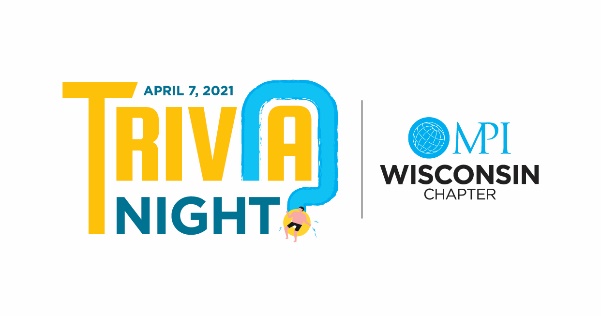 SILENT AUCTION AND IN-KIND DONATIONS FOR MPI-WI TRIVIA NIGHT 2021To be held at the Kalahari Resort, Wisconsin Dells, WIDonating Company: _____________________________________________________________________Donating Company’s Contact Person: _______________________________________________________Contact Person’s Email Address: ___________________________________________________________Contact Person’s Phone Number: __________________________________________________________Item or Items to be donated: _______________________________________________________________Value of Item(s) being donated: ____________________________________________________________  I will mail my donation (must receive by 3/15/21)     I will arrange delivery/pickup with Trivia teamDonations should be mailed to either of these addressesWanda Gilles						Christopher Dyer6487 S Windsor Prairie Road				Meeting Professionals Int’I-WisconsinDeforest, WI 53532					2820 Walton Commons Suite 103							Madison, WI 53718Return this form to Wanda Gilles at wanda.gilles@yahoo.comSPONSORSHIP FOR MPI-WI TRIVIA NIGHT 2021SPONSORSHIP OPPORTUNITIESA great way to showcase your product and services to MPI-WI chapter planners and suppliers.        Title Sponsor ~ $2,000        Includes logo on every slide, table sponsor, two trivia questions, recognition throughout event,        recognition in our quarterly newsletter (the Agenda) and on social media pre and post event.        Table Sponsor ~ $500       Includes table at trivia where a team will be assigned to your table (unless you have a team       of your own!) We encourage you to be a part of this team and participate. During break                  times, other attendees will visit your table. Anyone who visits your table (including your own           team) receives a stamp/sticker on their trivia passport. Recognition in our quarterly newsletter        (The Agenda) and on social media pre and post event.      Question Sponsor ~ $250       Recognition during a category question with company logo/shout out. Recognition in our         quarterly newsletter (The Agenda) and on social media pre and post event.…more options on other side…       Passport Sponsor ~ $500       Company logo on Passports, which are given out to each attendee, they will get bonus points for         visiting sponsor tables.  Recognition in our quarterly newsletter (The Agenda) and on social         media pre and post event.       Drink Sponsor ~ $1,000       Reception Beverages - Multiple Signs on Bars that provides publicity for your company with        an appreciation statement using your logo. Recognition in our quarterly newsletter (The 
       Agenda) and on social media pre and post event.       Quiz Master ~ $1,000        Includes logo on answer cards, table sponsor, and one trivia question. Recognition in our         quarterly newsletter (The Agenda) and on social media pre and post event.      Reception Sponsor ~ $1,000      Reception food. Multiple signs on reception table with your company logo and appreciation       statement.  Recognition in our quarterly newsletter (The Agenda) and on social media pre and       post event.       Printing Sponsor ~ $500       Logo on answer cards. Recognition in our quarterly newsletter (The Agenda) and on social        media pre and post event.*All sponsors will be recognized on the MPI-WI website, email blasts, and program slide show